Student Resource Page III- Geography Clue: América Sur 	Nombre:_______________________América Sur 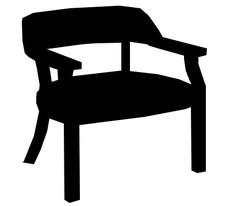 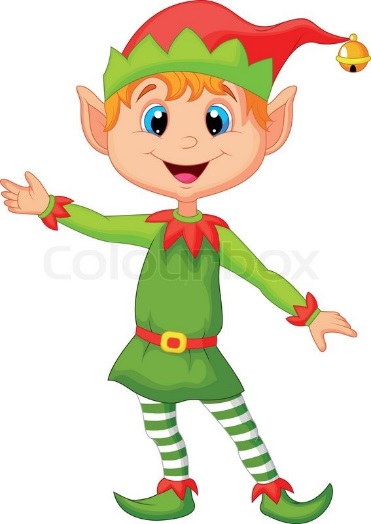 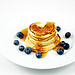   Very    ____________________Crafty ____________________Elves _____________________Put ______________________Blueberry__________________Pancakes ___________________Under_____________________Antonio’s ___________________Chair ______________________